Tweet by Anti-Defamation League regarding Miloon KothariJuly 27, 2022https://twitter.com/ADL/status/1552309630063222784 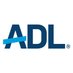 ADL@ADLAppalling comments by @UN_HRC's Commission of Inquiry member Miloon Kothari who compounds his known predisposition against Israel with base #antisemitic allegations of "Jewish lobby" control of social media.ADL@ADL·9hReplying to @ADLLabeling #Israel as apartheid, settler colonialist and questioning its UN membership makes a sham of any claim of impartiality. Kothari’s comments are sadly emblematic of a broader bias within the @UN_HRCand exposes the deeply rotten core of the Commission’s reports and recs.